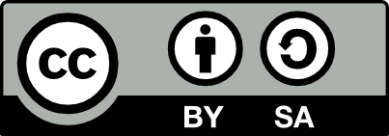 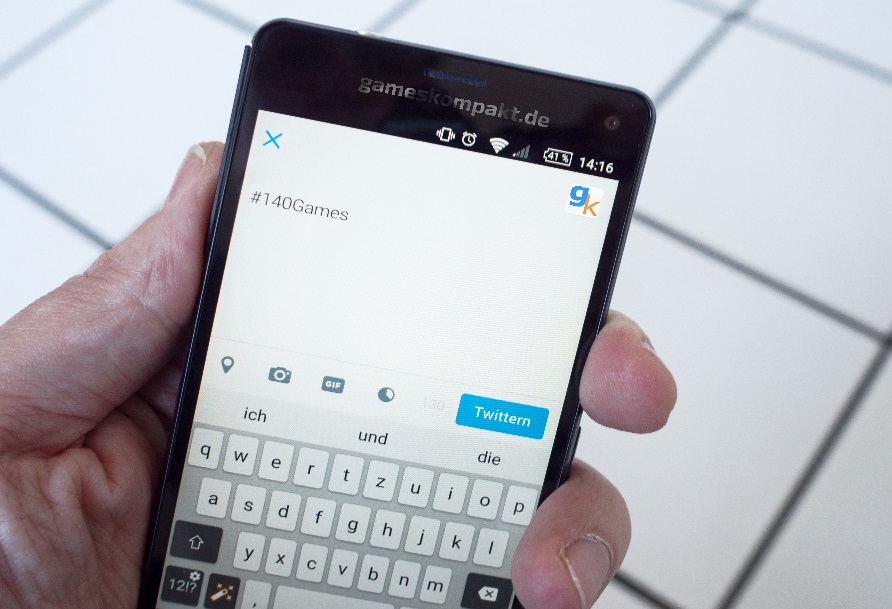 		Foto: Jürgen Sleegers		Foto: Jürgen SleegersThemenbereich:Themenbereich:Einstieg in digitale Spielekultur mittels der Entschlüsselung von Spiel-Beschreibungen, die mit 140 Zeichen (Begrenzung bei Twitter-Nachrichten) umschrieben werden.Einstieg in digitale Spielekultur mittels der Entschlüsselung von Spiel-Beschreibungen, die mit 140 Zeichen (Begrenzung bei Twitter-Nachrichten) umschrieben werden.Zielgruppe:Zielgruppe:Jugendliche, Eltern, Lehrer, Pädagogen und Multiplikatoren Jugendliche, Eltern, Lehrer, Pädagogen und Multiplikatoren Anmerkung:Anmerkung:Anlässlich der Next Level Conference 2015 haben die Organisator*innen unter dem Hashtag #140Games mit folgenden Worten zum mittwittern und mitspielen aufgerufen: 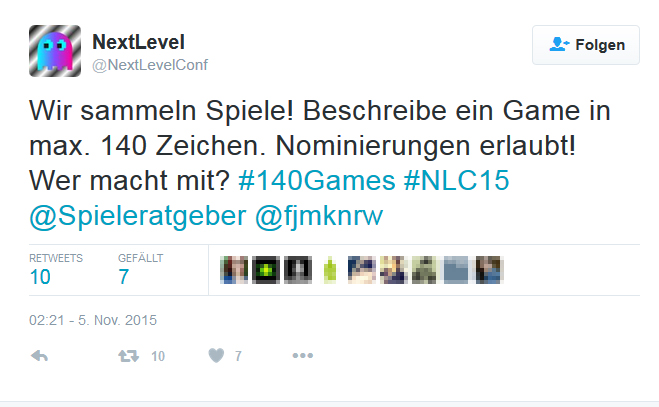 Link zum damaligen Twitter-Aufruf (5.11.2115): 
twitter.com/NextLevelConf/status/662213066675855360Anlässlich der Next Level Conference 2015 haben die Organisator*innen unter dem Hashtag #140Games mit folgenden Worten zum mittwittern und mitspielen aufgerufen: Link zum damaligen Twitter-Aufruf (5.11.2115): 
twitter.com/NextLevelConf/status/662213066675855360Ansprechpartner: Kontakt:Jürgen Sleegers, gameskompakt.de juergen@sleegers.deCopyright:Jürgen SleegersDer gesamte Beitrag steht unter einer Creative-Commons-Lizenz und darf entsprechend der Lizenz (CC BY-SA) verwendet werden. Informationen zur CC-Lizenz: http://de.creativecommons.orgErfahrungsberichte, Anregungen und/oder Weiterentwicklungen vorliegender Materialien sind ausdrücklich erwünscht. Ebenfalls können nach Absprache eigene Materialien mit Autorenangaben (Name, Institution und Kontakt) aufgenommen werden.
Kontakt: kontakt@gameskompakt.deEinstieg„Wieviel Nerd steckt in Dir?“ - das ist hier die zentrale Frage. Der Einstieg in das Thema Games erfolgt hier durch das Erraten von Spieleklassikern. Die Spielenden müssen versuchen, die kryptischen, maximal 140 Zeichen langen Spielumschreibungen zu entschlüsseln. Variante 1Die hier getwitterten Spielumschreibungen werden auf dem Arbeitsblatt A1 (mit Lösungshinweisen oder ohne) in Zweierteams oder im Plenum erraten. Nach Absprache kann das Internet zur Recherche genutzt werden.Wird in Zweierteams gespielt hat das Team gewonnen, welches die meisten richtigen Lösungen gefunden hat. Die Spielzeit sollte (z.B. auf 20 Minuten) begrenzt sein. Variante 2In der bereitgestellte Präsentation (.pptx oder .odp) werden die einzelnen Spielumschreibungen gemeinsam im Plenum vorgestellt und erraten. Wird ein Spiel erraten, zeigt die nächste Folie einen Screenshot des Spiels, den Namen und das Jahr der Erstveröffentlichung. Das Spiel kann durch die/den Spielleiter/in (z.B. Referent*in, Lehrer*in oder wahlweise auch eine/n Schüler*in) oder jemanden aus dem Plenum kurz erklärt werden.Variante 3 Die Spielenden twittern selber eigene Spielumschreibungen und versuchen die, der Mitspielenden zu erraten. Dies kann, wie bei der Next Level Conference 2015 mit entsprechenden Hashtags zur Veranstaltung versehen werden und sich durch viele Retweets viral verbreiten.A1A1 - Arbeitsblatt / KopiervorlageAufgabeHinter den folgenden 18 Beschreibungen (in maximal 140 Zeichen) verbergen sich Spieleklassiker. Erratet in Zweierteams oder im Plenum, welche Spiele sich hinter den kryptischen Umschreibungen verbergen. Nach Absprache dürft zur Recherche das Internet nutzen.Lösung 
(in unsortierter Reihenfolge
bei Bedarf abtrennen)AnmerkungAuf folgenden Internetseiten befinden sich weitere Unterrichts-einheiten. Zudem werden Informationen und Anregungen für den Umgang mit dem Thema Computerspiele im familiären, im schulischen und außerschulischen Kontext bereitgestellt. gameskompakt.deErfahrungsberichte, Anregungen und/oder Weiterentwicklungen vorliegender Materialien sind ausdrücklich erwünscht. Ebenfalls können nach Absprache eigene Materialien mit Autorenangaben (Name, Institution und Kontakt) aufgenommen werden.
Kontakt: kontakt@gameskompakt.deAuflösung 
in der 
richtigen Reihenfolge 

Platz für 
eigene Notizen